Министерство образования и науки Российской ФедерацииФедеральное агентство по образованию ГОУ ВПОВсероссийский заочный финансово – экономический институтКафедра бухгалтерского учета и анализа хозяйственной деятельности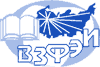 Курсовая работапо дисциплине «Бухгалтерский управленческий учет»Вариант №4По теме: “Проблема адаптации западного управленческого учета к российской теории и практике»                                         Исполнитель:     					   Специальность: БУАиА	                                              Группа:                 5 Курс,БУ-1	№ личного дела: 	Руководитель Уфа -2009Содержание:Введение.                                                                                                                  31.    Управленческий учет в России…………………………………………….5                                                                       2.    Элементы Западного управленческого учёта в российской теории и практике.2.1   Система «Директ-костинг»…………………………………………………9 2.2   Система «стандарт-кост»…………………………………………………123.   Проблемы адаптации западного управленческого учета в российской теории и практике……………………………………………………………….144.  Задача…………………………………………………………………………18Заключение……………………………………………………………………….21Список литературы………………………………………………………………22                                           Введение              В экономическую жизнь нашей страны управленческий учёт вошёл вместе с возникновением и ростом предприятий, ориентированных на рынок. В конкурентной среде от правильных, адекватных этой среде управленческих решений зависит зачастую не только процветание бизнеса, но и само его существование. По оценкам многих западных специалистов, качество российского менеджмента является совсем невысоким. Причин тому много, и одной из них является отсутствие источников адекватной управленческой информации. Особо “продвинутые” строят в рамках бухгалтерии или параллельно ей систему оперативного учета.              В настоящее время, в период становления системы нормативного регулирования бухгалтерского учета, его стандартизации, которые происходят в условиях развития рыночных отношений, особенно важно и актуально осознать суть управленческого учета и его применимость в российской действительности.Отсутствие единого подхода, общей точки зрения хотя бы в наиболее важных, принципиальных вопросах управленческого учета отрицательно повлияет на эффективность его применения на практике и интенсивность изучения в теории отечественного учета.С одной стороны необходимо изучение западного управленческого учета - факторов и причин возникновения, исторических и национальных особенностей, динамики, сущности, структуры и основных элементов, тенденций и перспектив развития, нерешенных проблем. С другой стороны, требуется анализ российской реальности: опыта отечественной учетно - аналитической школы, теории и практики экономики и управления; потребностей и задач, стоящих перед учетом в условиях становления рыночных отношений; тенденций развития экономики страны, предприятия (организации) как основного субъекта рыночных отношений.Целью настоящей работы является рассмотрение проблемы современного российского управленческого учета.В соответствии с указанной темой можно выделить ряд задач, которые требуется решить в ходе написания работы:рассмотреть управленческий учет как систему учета;выделить взаимосвязи учетной политики организации и управленческого учета;рассмотреть проблемы адаптации западного управленческого учета в российской теории и практике.1. Проблемы адаптации западного управленческого учета в российской теории и практике.1.1.Управленческий учет в России.Управленческий учет можно определить как самостоятельное направление бухгалтерского учета организации, которое обеспечивает управленческий аппарат организации информацией, используемой для планирования, управления, контроля и оценки организации в целом и ее структурных подразделений. Этот процесс включает выявление, измерение, сбор, анализ, подготовку, интерпретацию, передачу и прием информации, необходимой управленческому аппарату для выполнения его функций. Управленческий учет является важным элементом системы управления организацией и функционирует параллельно с системой финансового учета. [3.стр.14-15].Бухгалтерский управленческий учет — связующее звено между учетным процессом и управлением предприятием.        Объектами бухгалтерского управленческого учета являются издержки (текущие и капитальные) предприятия и его отдельных структурных подразделений — центров ответственности; результаты хозяйственной деятельности как всего предприятия, так и отдельных центров ответственности; внутреннее ценообразование, предполагающее использование трансфертных цен; бюджетирование и внутренняя отчетность. Хозяйственные операции, носящие исключительно финансовый характер (операции с ценными бумагами, продажа или покупка имущества, арендные и лизинговые операции, инвестиции в дочерние и зависимые общества и т.п.), выходят за рамки предмета управленческого учета.        Элементами системы управленческого учета также служат его объекты и взаимосвязи между ними. В основном они те же самые, что и в бухгалтерском учете, но рассматриваются не с позиции анализа факта наличия и движения средств, источников их формирования, изменений под влиянием хозяйственной операции, а с позиций использования потребления ресурсов, соотношение затрат и полученных результатов.   Кроме традиционных для финансового учета показателей объектами управленческого учета служат дополнительные показатели добавленной и дисконтированной стоимости, маржинальной прибыли, притока и оттока денежных средств, сумм и ставок покрытия и производственных от них величин.        По целевому назначению системы управленческого учета можно подразделить на стратегический учет для высшего руководства предприятий, компаний, фирм и текущий учет для внутреннего менеджмента. В обоих случаях управленческий учет предназначен для того, чтобы научить менеджеров оценивать свои возможности и эффективно контролировать ресурсы, потребляемые при использовании этих возможностей.         Рыночная экономика диктует особые требования к качеству управления организации. Прежде всего это касается поиска путей для минимизации затрат и снижения себестоимости. Для эффективной работы организации необходимо оперативное и своевременное получение различной информации. Выживание и успех деятельности любого предприятия в условиях рыночной экономики во многом определяется степенью развития на нем столь актуального сегодня управленческого учета. И в российской, и в международной практике именно на базе данных управленческого учета принимаются управленческие решения, осуществляются контроль за текущей деятельностью и планирование. Только разница состоит в том, что на западных предприятиях управленческий учет используется для анализа, планирования и более точного принятия решений, а на российских - для получения достоверных, прозрачных и объективных данных (на Западе для этого существует  финансовый (бухгалтерский) учет). На российских предприятиях управленческий учет - это прежде всего система сбора и анализа информации о деятельности предприятия, которая полно и объективно отражает результаты его хозяйственных операций и ориентирована на потребности руководства и собственников компании. И лишь во вторую очередь эта система используется для управления затратами на уровне центров ответственности и видов деятельности.   Поскольку у российских предприятий система управленческого учета ориентирована на отражение и накопление информации, она должна основываться на базовых бухгалтерских принципах.   Правила управленческого учета могут базироваться на международных стандартах финансовой отчетности (МСФО), зарубежных национальных стандартах (US GAAP, UK GAAP и т.д.), российских правилах ведения бухгалтерского учета.   Можно выделить наиболее важные бухгалтерские принципы, которые нужно перенести в систему управленческого учета:двойной записи; отражения фактов хозяйственной деятельности в том периоде, когда они произошли (метод начисления); существенности (должна отражаться только существенная информация); представления правдивой информации; баланса между выгодами и затратами выгоды, извлекаемые из информации, должны быть больше затрат на ее получение); приоритета содержания над формой (операции должны отражаться в учете исходя из их экономической сути, а не из юридического содержания); соответствия (отнесение расходов к доходам, для получения которых эти расходы и были произведены).  Хотя вышеперечисленные принципы и взяты из бухгалтерского учета, в российской бухгалтерии всегда применяют лишь принцип двойной записи и, как правило, метод начислений. Остальные принципы применяются, если это не увеличивает налоговую нагрузку на предприятие.  Изучив тенденции развития систем и методов управления на Западе и овладев теорией и практикой применения отечественных методов учета, анализа, планирования и контроля, наши специалисты должны уже сегодня понять, какие проблемы встанут перед предпринимателями в условиях реального рынка. При этом следует максимально использовать имеющийся опыт и богатейший потенциал отечественной учетно-аналитической школы.Главные задачи стоящие при формировании концепции отечественного управленческого учета:переориентировать отечественную теорию и накопленный практический опыт на решение новых задач, стоящих перед управлением предприятием в условиях рынка. Тем более что такой опыт у нас есть.создание и освоение на практике новых нетрадиционных систем получения информации о затратах, применение новых подходов к калькулированию себестоимости, подсчету финансовых результатов, а также методов анализа, контроля и принятия на этой основе управленческих решений.освоить ценные для нас западные методы управления, что позволит формировать у наших менеджеров альтернативное мышление, возможность неоднозначного подхода к решению задач управления предприятием. Проблема разработки новых подходов к калькулированию себестоимости продукции (работ, услуг), подсчету результатов производства является проблемой управленческого учета, в качестве таковой имеет прямое отношение к налоговому законодательству, а значит, и к вопросам его взаимодействия с методологией бухгалтерского учета. Элементы Западного управленческого учёта в российской теории и практике.2.1 Система «Директ-костинг»      «Директ-костинг» – зарубежная система управленческого (производственного) учета, возникшая и развивающаяся в условиях рыночной экономики. Главный принцип, заложенный в основу системы "директ - костинг", - раздельный учет переменных и постоянных затрат и признание постоянных затрат убытками отчетного периода.Для данной системы характерны следующие черты:- постоянная направленность учета в первую очередь на определение промежуточного результата маржинального дохода;- учет продукции только в разрезе переменных затрат и определение ее производственной себестоимости;- учет постоянных затрат в целом по предприятию и их
отнесение на уменьшение операционной прибыли для определения конечного финансового результата;- определение маржинального дохода как базы процесса оперативного управления ценами и ценообразованием;- определение взаимосвязи и взаимозависимости между объемом продажи, себестоимостью и прибылью;- установление точки безубыточности, при которой величина выручки от продажи продукции равняется ее полной себестоимости.К основным характеристикам системы "директ - костинг" следует отнести использование деления затрат на постоянные и переменные для калькулирования себестоимости продуктов, оценки запасов и расчета результатов деятельности. Переменные затраты меняются с изменением степени загрузки производственных мощностей, но в расчете на единицу продукции они являются постоянными. Постоянные затраты в сумме не меняются при изменении уровня деловой активности, но в расчете на единицу продукции они зависят от объема производства. Однако большинство затрат относится к полупеременным (смешанным), некоторые из них в большей степени, другие - в меньшей зависят от объема производства, и между этими затратами и объемами производства существует корреляционная зависимость, проявляющаяся слабо.  Система "директ - костинг" заостряет внимание руководства предприятия на изменении валовой маржи (суммы покрытия) по предприятию в целом и по различным изделиям. Она позволяет учитывать изделия с большой рентабельностью, чтобы переходить в основном на их выпуск, так как разница между продажной ценой и суммой переменных расходов не затушевывается в результате списания постоянных косвенных расходов на себестоимость конкретных изделий. За счет сокращения статей себестоимости упрощается ее нормирование, учет, контроль и к тому же улучшается учет и контроль условно - постоянных, накладных расходов, поскольку их сумма за данный конкретный период показывается в отчете о доходах отдельной строкой, что наглядно демонстрирует их влияние на величину прибыли предприятия. Важно, что, применяя систему "директ - костинг" (систему учета сумм покрытия или маржинального дохода), можно оперативно изучать взаимосвязи между объемом производства, затратами (себестоимостью, выручкой, прибылью, маржинальным доходом). Эту взаимосвязь можно изучать и графически, и аналитически.     Частыми для предприятий, работающих в условиях рынка, являются ситуации, связанные с недогрузкой производственных мощностей. Возникают так называемые "холостые издержки" - часть постоянных затрат, приходящихся на долю неиспользованных производственных мощностей. В таких случаях к правильным решениям может привести только информация, получаемая в системе учета "директ - костинг". К преимуществам системы "директ - костинг" относятся:- простота и объективность калькулирования частичной себестоимости, так как отпадает необходимость в условном распределении постоянных затрат;- возможность сравнения себестоимости различных периодов по переменным затратам, абсолютным и относительным маржам. В связи с этим изменение структуры предприятия и связанные с ним изменения постоянных затрат не оказывают влияния на себестоимость изделий;- возможность акцентировать внимание руководства на изменении маржинального дохода (суммы покрытия) как по предприятию в целом, так и по различным изделиям; выявить изделия с большей рентабельностью, чтобы перейти в основном на их выпуск;- информация, получаемая в системе "директ - костинг", позволяет проводить эффективную политику цен, указывая наиболее выгодные комбинации цены и объема;- возможность проведения анализа в условиях ограниченного ресурса, что важно для планирования производства при наличии ограничивающих факторов;- принципы системы "директ - костинг" могут быть использованы в сочетании с другими системами управленческого учета.Общие недостатки системы "директ - костинг":- трудности в разделении затрат на постоянные и переменные. Значительная часть смешанных расходов может быть квалифицирована по-разному, например в зависимости от применяемого метода деления затрат на постоянные и переменные, а это будет сказываться на результатах;- необходимость для большинства компаний наличия информации о величине полных издержек, прежде всего для определения цены изделия, так как в ценах в долгосрочном плане необходимо обеспечивать покрытие всех издержек предприятия. При отсутствии данных о полной себестоимости велик риск несоблюдения этого условия;- наличие некоторых трудностей при формировании внешней отчетности.                 2.2    Система «стандарт-кост».  Система "стандарт-кост" представляет собой способ определения себестоимости, основанный на оценках затрат, которые должны быть понесены в соответствии с нормами, а не на фактических издержках. При этом измеряются издержки на конкретном участке.Суть метода «стандарт-кост» заключается в разработке норм-стандартов, составлении стандартных калькуляций с выделением отклонений от стандартов, систематизированных как совокупность. Всю совокупность стандартов делят на группы: в зависимости от принимаемого в расчет уровня цен, от уровня использования мощности, от объема выпуска продукции. Таким образом, за рубежом существуют разные подходы к установлению стандартов по статьям затрат. Уделяется также большое внимание двум сложным проблемам: оценке полных издержек и калькулированию себестоимости продукции (комбинированных и побочных продуктов).В системе "стандарт-кост" для каждого изделия составляется лист нормативных издержек; он содержит перечень ингредиентов (материалов) данного продукта и описывает шаги (этапы), необходимые для преобразования материалов (ингредиентов) в готовый продукт.Нормативные издержки - это их планируемый уровень. Следовательно, если фактические издержки выше нормативных, то отклонение считается неблагоприятным. Если фактические издержки ниже нормативных, то, наоборот, такое отклонение является благоприятным.Для определения нормативных издержек, связанных с затратами труда на производство изделия, указываются различные трудовые операции, необходимые для выпуска единицы готовой продукции, и для каждой такой операции исчисляется нормативное время на ее выполнение. Затем эти нормативные показатели времени умножаются на нормативные расценки. Общая сумма денежных показателей для всех операций составляет нормативные прямые трудовые затраты производства данного изделия.
       Изготовление конкретного вида продукции, выполняемая работа, оказываемые услуги связаны с расходами по обслуживанию производства и управлению, которые в противоположность рассмотренным выше прямым затратам (сырье, материалы, энергия, затраты труда) не могут быть сразу отнесены на продукт (работу, услугу). Это так называемые общехозяйственные расходы, которые включаются в лист нормативных издержек путем отнесения определенного заранее норматива общехозяйственных расходов к тому или иному измерителю нормируемой деятельности (например, нормативные рабочие часы или др.).  Таким образом, система "стандарт-кост" предполагает разработку стандартов на затраты сырья, материалов, топливно-энергетических ресурсов, затраты труда, накладные расходы (общецеховые, общехозяйственные), составление стандартных калькуляций и учет фактических затрат с отражением отклонений от стандартов с целью действенного контроля за определением фактической производственной себестоимости продукции и активного управления процессом ее формирования.3. Проблемы адаптации западного управленческого учета         к российской   теории и практике.           За последние годы осуществлены попытки объяснения теоретических основ управленческого учета в основном на примере зарубежных стран, однако, четкого определения специфических для России функций этого вида учета пока не выработано. При этом положении вещей переход на рыночные отношения, изменения в организации бухгалтерского учета настоятельно требуют решения данной проблемы, тем более, что в России и состав затрат, включаемых в себестоимость продукции (работ, услуг), и нормы обязательных, а также амортизационных отчислений, и налоговая система подвержены достаточно частым изменениям.           Управленческий учет в России получает все более широкое распространение, прежде всего в филиалах западных и крупных российских компаниях. Встречаются два типа отношений к управленческому учету.Первый тип отношения характерен для представительств и филиалов зарубежных компаний. Такие клиенты хорошо знают и формулируют требования к управленческой информации корпоративного масштаба. Они требуют тщательного сбора данных, которые затем обрабатываются на уровне материнской компании. Но, к сожалению, с большой задержкой во времени. При этом теряется роль оперативных данных, предназначенных для целей краткосрочного планирования и оперативного управления. Такой подход представляется несколько однобоким, нацеленным лишь на стратегические аспекты управленческого учета.  Другой тип отношения к управленческому учету свойственен крупным российским предприятиям. Такие корпорации в управленческом учете прежде всего ориентируются на учет затрат и оценку себестоимости продукции. Это другая вредная крайность в использовании управленческого учета.   Что же касается положительных сдвигов, то здесь следует отметить, что финансовая отчётность российских предприятий значительно  улучшилась. Крупнейшие российские компании стали предоставлять отчетность, составленную по международным стандартам. Однако по-прежнему акционерам трудно разобраться в бухгалтерской отчетности, поскольку лишь немногие компании предоставляют подробную пояснительную записку такой отчетности.    Еще одним положительным фактом является расширение и конкретизация требований к финансовой отчетности, начиная с отчетности за 2000 год. Если ранее российская финансовая отчетность была ориентирована исключительно на предоставление 4-х основных табличных форм, то в настоящее время появились требования к раскрытию отдельных статей бухгалтерского баланса (Приложение 7), комментариев к отчетности, оценке финансового состояния предприятия. Значительно увеличился объем, улучшилось содержание пояснительной записки к бухгалтерскому балансу и отчету о прибылях и убытках, что сказалось на информативности предоставляемой отчетности. Однако в последнее время появляются предприятия, пытающиеся использовать и расширить мировой опыт управленческого учета, адаптировать его к условиям российского рынка. Это, как правило, молодые и агрессивно развивающиеся компании, работающие в развитых секторах рынка в условиях жесткой конкуренции.Анализ современного состояния системы управленческого учета в России, показывает, что существенная часть хозяйствующих субъектов пользуется теми или иными элементами управленческого учета, но не знает, что это и есть управленческий учет. Адаптация бухгалтерского учета и отчетности России к международным учетным стандартам зависит не только от решения методологических, организационных и технических вопросов в области бухгалтерского учета, но и от степени развития рыночных отношений в деятельности организаций. Сейчас, опираясь только на российскую отчетность, получить представление об истинном положении предприятия достаточно сложно. Зачастую компания, показывающая прибыль по российским стандартам бухучета, оказывается глубоко убыточной по стандартам, принятым в мире.   Результаты проведенного анализа показывают, что отличия российского бухгалтерского учета от учета с использованием международных стандартов не являются кардинальными. Они не требуют существенных преобразований в бухгалтерском учете российских предприятий. Можно выделить несколько главных отличий: некоторые принципы бухгалтерского учета, план счетов и кодировка хозяйственных операций, способы оценки активов, использование вероятностных характеристик, возможность капитализации некоторых расходов, порядок составления отчетности, способы определения бухгалтерской и налогооблагаемой прибыли, порядок и способы внесения исправлений в бухгалтерскую отчетность, методы анализа результатов хозяйственной деятельности.             Способы анализа хозяйственной деятельности предприятия, применяемые в международных стандартах, разнообразнее используемых в практике российского бухгалтерского учета. Предпочтение отдается сравнительному и перспективному анализу а, так же сопоставлению со среднеотраслевыми статистическими показателями. В условиях развивающихся рыночных отношений в нашей стране предприятие стало юридически и экономически самостоятельным. Эффективное управление производственной деятельностью предприятия всё более зависит от уровня информационного обеспечения его отдельных подразделений и служб.В настоящее время немногие российские предприятия имеют таким образом поставленный бухгалтерский учёт, чтобы содержащаяся в нём информация была пригодна для оперативного управления и анализа. На сегодняшний день только банки по требованию Центробанка РФ в целях контроля за их надёжностью и ликвидностью сводят баланс ежедневно.Несмотря на то, что зарубежная система управленческого учёта в России, в отличие от зарубежной системы, которая охватывает не только сам учёт, но и возможность прогнозирования различных вариантов поведения внутренней среды предприятия и анализ рынков сбыта, российская система управленческого учёта на предприятии это прежде всего система, которая связана с бухгалтерской системой, которая служит первоочередным источником информации (о затратах и результатах) для принятия управленческих решений.          Необходимо заметить, что в настоящее время существенным отличием системы управления российских предприятий от предприятий, находящихся на высоком уровне развития рыночных отношений, является то, что там нет плановых отделов, работающих изолированно от бухгалтерии, но есть бухгалтеры, которые занимаются планированием и прогнозированием на базе оперативной бухгалтерской информации. Это значит, что вся необходимая для управления предприятием информация готовится бухгалтерами (составление отчётности предприятия, анализ его финансовых показателей, планирование и контроль). Причём это свойственно как небольшим организациям, так и достаточно крупным. В связи с этим лучше обеспечивается ориентация на конечный результат всех происходящих на предприятии процессов. А планирование и контроль на предприятии базируется на учётных данных, поэтому учёт в качестве инструмента планирования должен быть структурирован таким образом, чтобы решать задачи управления с наибольшей эффективностью.                                                         4. Задача .Компания «Февраль» предполагает осуществить инвестиционный проект общей стоимостью 700 млн. руб. Продолжительность жизни проекта 10 лет, ставка дисконтирования составляет 15%. Ежегодное поступление денежных средств от реализации этого проекта ожидается со следующей вероятностью:                                                                                                         Таблица 1Определите чистую дисконтированную стоимость инвестиционного проекта и ставку доходности; установите в ходе анализа степень эффективности осуществления капитальных вложений.Решение.1. Определим среднее значение величины ожидаемых ежегодных денежных потоков(V):90 000*0,2 + 70 000*0,4 + 75 000*0,5 = 18 000 + 28 000+37 500 = 83 500 руб.2. Определим дисконтированную стоимость денежных потоков(PV) для каждого года жизни проекта:PVn=V*(1/(1+K)n) , где К-величина процентной ставки,  n-число периодов(лет).PV1= 83 500*0,870 = 72645PV2= 83 500*0,756 = 63126PV3= 83 500*0,658 = 54943PV4= 83 500*0,572 = 47762PV5= 83 500*0,497 = 41499,5PV6= 83 500*0,432 = 36072PV7= 83 500*0,376 = 31396PV8= 83 500*0,327 = 27304,5PV9= 83 500*0,284 = 23714PV10= 83 500*0,247 = 20624,53. Определим дисконтированную стоимость денежных потоков для всего срока жизни проекта:PV = PV1 + … + PVnPV = 72645 + 63126 + 54943 + 47762 + 41499,5 + 36072 + 31396+ 27304,5 + 23714 + 20624,5 = 419086,5 руб.4. Определим чистую дисконтированную стоимость(NPV):NPV = PV – I0      ,где I0- общая стоимость проектаNPV = 419086,5 руб.– 700 000руб. = -280913,5 руб.Т.к. NPV < 0, то данный проект считается невыгодным.5. Определим ставку доходности(СД) . Ставка доходности инвестиций – показатель эффективности инвестиций, определяемый как отношение текущей стоимости будущих доходов к текущей стоимости капиталовложений. Сд = 419086,5/700000 =0,6<1Индекс доходности  меньше единицы- проект не эффективен  и не обеспечивает доходности в размере принятой нормы дисконта или приносит убытки.Вывод:Инвестиционный проект неэффективен и не обеспечивает доходности в размере принятой норме дисконта,  от него следует отказаться и выбрать наиболее привлекательный..                                           ЗаключениеСовременный управленческий учет представляет собой сложную систему отношений между объектами и субъектами управления,
решающую вопросы не только учета производственных затрат и калькулирования себестоимости продукции, но и оценку деятельности
организации и ее подразделений, принятия и обоснования управленческих решений в условиях риска и неопределенности.Разработка и внедрение управленческого учета может осуществляться только в едином комплексе, а никак не по отдельным сферам,
методам или конкретным направлениям. Единичные усилия, например, по внедрению нормативного метода или метода учета по переменным
затратам, как показывает практика, будут заранее обречены на неудачу. Любая потеря времени при разработке и внедрении новых,
более современных приемов и методов учета в организациях России приведет к дальнейшему снижению их конкурентоспособности.В настоящее время речь должна идти об адаптации западного управленческого учета к российской теории и практике (учета
в широком смысле как основы управления), а не о проблемах внедрения западного учета как чего-то доселе невиданного.СПИСОК ЛИТЕРАТУРЫ. Федеральный закон «О бухгалтерском учете» от 21.11.96 г. № 129-ФЗ (ред. от 03.11.2006). // 22 положения по бухгалтерскому учету. - М.: Эксмо, 2007.  Положение по бухгалтерскому учету "Учетная политика организации" ПБУ 1/98. Утверждено приказом Минфина РФ от 09.12.1998 N 60н (в ред. от 30.12.1999). // 22 положения по бухгалтерскому учету. - М.: Эксмо, 2007. Вахрушина М.А. Бухгалтерский управленческий учет: Учебник. - М.: Омега-Л, 2005. - 576с. Друри К. Управленческий учет для бизнес-решений. - М.: ЮНИТИ, 2003. Ивашкевич В.Б. Бухгалтерский управленческий учет: Учебник для вузов. - М.: Юристъ, 2003. - 618с. Карпова Т.П. Управленческий учет: Учебник для вузов. - М.: ЮНИТИ-ДАНА, 2004. - 351с. Управленческий учет. Учебное пособие / Под ред. А.Д. Шеремета. - М.: ФБК-ПРЕСС, 1999. - 512с. Друри К. Введение в управленческий и производственный учет: Пер. с англ./ Под ред.Табалиной С.А. –М.: Аудит, ЮНИТИ, 1997. – 430 с.Николаева С.А. Управленческий учет: проблемы адаптации к российской теории и практике. // Финансы. - № 1-3. - 1996.Медведко К.А. Система управленческого учета и анализа: западная и российская практика; перспективы трансформации зарубежного опыта // Менеджмент в России и за рубежом. - 2003. - N 6.Управленческий учет: Учебное пособие/ Под ред. А.Д. Шеремета. – М.: ФБК-Пресс 2004.ВероятностьДенежные потоки, тыс. руб.0,290 0000,470 0000,575 000